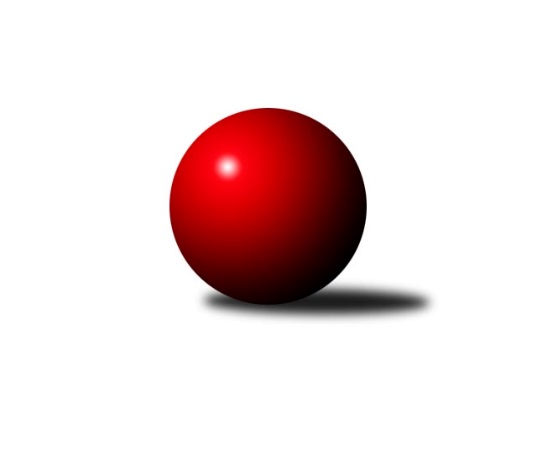 Č.4Ročník 2021/2022	3.5.2024 3. KLM B 2021/2022Statistika 4. kolaTabulka družstev:		družstvo	záp	výh	rem	proh	skore	sety	průměr	body	plné	dorážka	chyby	1.	TJ Kuželky Česká Lípa	4	3	1	0	23.0 : 9.0 	(53.5 : 42.5)	3213	7	2177	1036	30.5	2.	SKK Náchod	4	3	0	1	20.0 : 12.0 	(55.0 : 41.0)	3336	6	2249	1087	31	3.	SK Žižkov Praha	3	2	0	1	14.0 : 10.0 	(34.0 : 38.0)	3298	4	2228	1071	37.3	4.	TJ Sokol Kolín	3	2	0	1	13.0 : 11.0 	(36.5 : 35.5)	3263	4	2176	1087	31.3	5.	TJ Dynamo Liberec	4	2	0	2	18.0 : 14.0 	(51.0 : 45.0)	3312	4	2237	1075	33.8	6.	KK Jiří Poděbrady	4	2	0	2	15.0 : 17.0 	(45.0 : 51.0)	3191	4	2161	1030	40.3	7.	TJ Tesla Pardubice	3	1	1	1	12.0 : 12.0 	(33.0 : 39.0)	3221	3	2183	1039	43.7	8.	KK Konstruktiva Praha	2	1	0	1	10.0 : 6.0 	(29.5 : 18.5)	3306	2	2201	1106	33.5	9.	TJ Sokol Benešov	3	1	0	2	10.0 : 14.0 	(34.5 : 37.5)	3298	2	2230	1069	33	10.	SKK Vrchlabí SPVR	3	0	0	3	7.0 : 17.0 	(34.0 : 38.0)	3169	0	2180	989	45	11.	SKK Hořice B	3	0	0	3	2.0 : 22.0 	(26.0 : 46.0)	3258	0	2194	1063	35.3Tabulka doma:		družstvo	záp	výh	rem	proh	skore	sety	průměr	body	maximum	minimum	1.	TJ Dynamo Liberec	2	2	0	0	14.0 : 2.0 	(29.5 : 18.5)	3340	4	3353	3327	2.	TJ Kuželky Česká Lípa	2	2	0	0	14.0 : 2.0 	(29.0 : 19.0)	3347	4	3351	3343	3.	SKK Náchod	2	2	0	0	13.0 : 3.0 	(28.0 : 20.0)	3395	4	3407	3382	4.	KK Konstruktiva Praha	1	1	0	0	7.0 : 1.0 	(17.5 : 6.5)	3355	2	3355	3355	5.	TJ Sokol Kolín	1	1	0	0	5.0 : 3.0 	(12.5 : 11.5)	3239	2	3239	3239	6.	TJ Sokol Benešov	1	1	0	0	5.0 : 3.0 	(12.0 : 12.0)	3309	2	3309	3309	7.	KK Jiří Poděbrady	2	1	0	1	7.0 : 9.0 	(21.5 : 26.5)	3185	2	3255	3114	8.	SK Žižkov Praha	2	1	0	1	7.0 : 9.0 	(20.5 : 27.5)	3308	2	3357	3259	9.	TJ Tesla Pardubice	2	0	1	1	5.0 : 11.0 	(18.5 : 29.5)	3110	1	3184	3035	10.	SKK Hořice B	1	0	0	1	1.0 : 7.0 	(9.5 : 14.5)	3242	0	3242	3242	11.	SKK Vrchlabí SPVR	2	0	0	2	4.0 : 12.0 	(22.5 : 25.5)	3101	0	3111	3091Tabulka venku:		družstvo	záp	výh	rem	proh	skore	sety	průměr	body	maximum	minimum	1.	TJ Kuželky Česká Lípa	2	1	1	0	9.0 : 7.0 	(24.5 : 23.5)	3146	3	3170	3121	2.	TJ Tesla Pardubice	1	1	0	0	7.0 : 1.0 	(14.5 : 9.5)	3333	2	3333	3333	3.	SK Žižkov Praha	1	1	0	0	7.0 : 1.0 	(13.5 : 10.5)	3288	2	3288	3288	4.	TJ Sokol Kolín	2	1	0	1	8.0 : 8.0 	(24.0 : 24.0)	3276	2	3312	3239	5.	KK Jiří Poděbrady	2	1	0	1	8.0 : 8.0 	(23.5 : 24.5)	3194	2	3216	3172	6.	SKK Náchod	2	1	0	1	7.0 : 9.0 	(27.0 : 21.0)	3307	2	3357	3257	7.	KK Konstruktiva Praha	1	0	0	1	3.0 : 5.0 	(12.0 : 12.0)	3257	0	3257	3257	8.	SKK Vrchlabí SPVR	1	0	0	1	3.0 : 5.0 	(11.5 : 12.5)	3236	0	3236	3236	9.	TJ Sokol Benešov	2	0	0	2	5.0 : 11.0 	(22.5 : 25.5)	3293	0	3397	3189	10.	TJ Dynamo Liberec	2	0	0	2	4.0 : 12.0 	(21.5 : 26.5)	3298	0	3357	3238	11.	SKK Hořice B	2	0	0	2	1.0 : 15.0 	(16.5 : 31.5)	3266	0	3275	3256Tabulka podzimní části:		družstvo	záp	výh	rem	proh	skore	sety	průměr	body	doma	venku	1.	TJ Kuželky Česká Lípa	4	3	1	0	23.0 : 9.0 	(53.5 : 42.5)	3213	7 	2 	0 	0 	1 	1 	0	2.	SKK Náchod	4	3	0	1	20.0 : 12.0 	(55.0 : 41.0)	3336	6 	2 	0 	0 	1 	0 	1	3.	SK Žižkov Praha	3	2	0	1	14.0 : 10.0 	(34.0 : 38.0)	3298	4 	1 	0 	1 	1 	0 	0	4.	TJ Sokol Kolín	3	2	0	1	13.0 : 11.0 	(36.5 : 35.5)	3263	4 	1 	0 	0 	1 	0 	1	5.	TJ Dynamo Liberec	4	2	0	2	18.0 : 14.0 	(51.0 : 45.0)	3312	4 	2 	0 	0 	0 	0 	2	6.	KK Jiří Poděbrady	4	2	0	2	15.0 : 17.0 	(45.0 : 51.0)	3191	4 	1 	0 	1 	1 	0 	1	7.	TJ Tesla Pardubice	3	1	1	1	12.0 : 12.0 	(33.0 : 39.0)	3221	3 	0 	1 	1 	1 	0 	0	8.	KK Konstruktiva Praha	2	1	0	1	10.0 : 6.0 	(29.5 : 18.5)	3306	2 	1 	0 	0 	0 	0 	1	9.	TJ Sokol Benešov	3	1	0	2	10.0 : 14.0 	(34.5 : 37.5)	3298	2 	1 	0 	0 	0 	0 	2	10.	SKK Vrchlabí SPVR	3	0	0	3	7.0 : 17.0 	(34.0 : 38.0)	3169	0 	0 	0 	2 	0 	0 	1	11.	SKK Hořice B	3	0	0	3	2.0 : 22.0 	(26.0 : 46.0)	3258	0 	0 	0 	1 	0 	0 	2Tabulka jarní části:		družstvo	záp	výh	rem	proh	skore	sety	průměr	body	doma	venku	1.	TJ Sokol Benešov	0	0	0	0	0.0 : 0.0 	(0.0 : 0.0)	0	0 	0 	0 	0 	0 	0 	0 	2.	TJ Tesla Pardubice	0	0	0	0	0.0 : 0.0 	(0.0 : 0.0)	0	0 	0 	0 	0 	0 	0 	0 	3.	KK Jiří Poděbrady	0	0	0	0	0.0 : 0.0 	(0.0 : 0.0)	0	0 	0 	0 	0 	0 	0 	0 	4.	SKK Vrchlabí SPVR	0	0	0	0	0.0 : 0.0 	(0.0 : 0.0)	0	0 	0 	0 	0 	0 	0 	0 	5.	SKK Náchod	0	0	0	0	0.0 : 0.0 	(0.0 : 0.0)	0	0 	0 	0 	0 	0 	0 	0 	6.	SKK Hořice B	0	0	0	0	0.0 : 0.0 	(0.0 : 0.0)	0	0 	0 	0 	0 	0 	0 	0 	7.	TJ Sokol Kolín	0	0	0	0	0.0 : 0.0 	(0.0 : 0.0)	0	0 	0 	0 	0 	0 	0 	0 	8.	TJ Dynamo Liberec	0	0	0	0	0.0 : 0.0 	(0.0 : 0.0)	0	0 	0 	0 	0 	0 	0 	0 	9.	TJ Kuželky Česká Lípa	0	0	0	0	0.0 : 0.0 	(0.0 : 0.0)	0	0 	0 	0 	0 	0 	0 	0 	10.	SK Žižkov Praha	0	0	0	0	0.0 : 0.0 	(0.0 : 0.0)	0	0 	0 	0 	0 	0 	0 	0 	11.	KK Konstruktiva Praha	0	0	0	0	0.0 : 0.0 	(0.0 : 0.0)	0	0 	0 	0 	0 	0 	0 	0 Zisk bodů pro družstvo:		jméno hráče	družstvo	body	zápasy	v %	dílčí body	sety	v %	1.	Miroslav Malý 	TJ Kuželky Česká Lípa  	4	/	4	(100%)	11.5	/	16	(72%)	2.	Josef Rubanický 	TJ Kuželky Česká Lípa  	4	/	4	(100%)	10	/	16	(63%)	3.	Marek Kyzivát 	TJ Kuželky Česká Lípa  	4	/	4	(100%)	10	/	16	(63%)	4.	Jiří Tichý 	KK Jiří Poděbrady 	3	/	3	(100%)	10	/	12	(83%)	5.	Michal Rolf 	SKK Vrchlabí SPVR 	3	/	3	(100%)	10	/	12	(83%)	6.	Roman Žežulka 	TJ Dynamo Liberec 	3	/	3	(100%)	8.5	/	12	(71%)	7.	Jiří Zetek 	SK Žižkov Praha 	3	/	3	(100%)	7.5	/	12	(63%)	8.	Martin Beran 	SK Žižkov Praha 	3	/	3	(100%)	6.5	/	12	(54%)	9.	Lukáš Štich 	KK Jiří Poděbrady 	3	/	4	(75%)	10	/	16	(63%)	10.	Antonín Hejzlar 	SKK Náchod 	3	/	4	(75%)	9	/	16	(56%)	11.	Martin Švorba 	TJ Sokol Kolín  	2	/	2	(100%)	7.5	/	8	(94%)	12.	Jiří Šafránek 	KK Jiří Poděbrady 	2	/	2	(100%)	7	/	8	(88%)	13.	Václav Posejpal 	KK Konstruktiva Praha  	2	/	2	(100%)	7	/	8	(88%)	14.	Stanislav Vesecký 	KK Konstruktiva Praha  	2	/	2	(100%)	6	/	8	(75%)	15.	Aleš Tichý 	SKK Náchod 	2	/	2	(100%)	6	/	8	(75%)	16.	Jaroslav Hanuš 	TJ Sokol Kolín  	2	/	2	(100%)	5	/	8	(63%)	17.	Tibor Machala 	KK Konstruktiva Praha  	2	/	2	(100%)	4.5	/	8	(56%)	18.	Miroslav Šostý 	TJ Sokol Benešov  	2	/	3	(67%)	8	/	12	(67%)	19.	Michal Talacko 	TJ Tesla Pardubice  	2	/	3	(67%)	8	/	12	(67%)	20.	Tomáš Majer 	SKK Náchod 	2	/	3	(67%)	7	/	12	(58%)	21.	Jan Adamů 	SKK Náchod 	2	/	3	(67%)	7	/	12	(58%)	22.	Pavel Holub 	SK Žižkov Praha 	2	/	3	(67%)	7	/	12	(58%)	23.	Milan Vaněk 	TJ Tesla Pardubice  	2	/	3	(67%)	7	/	12	(58%)	24.	Lukáš Kočí 	TJ Sokol Benešov  	2	/	3	(67%)	6	/	12	(50%)	25.	Jiří Němec 	TJ Sokol Kolín  	2	/	3	(67%)	6	/	12	(50%)	26.	Ladislav Wajsar st.	TJ Dynamo Liberec 	2	/	3	(67%)	5	/	12	(42%)	27.	Libor Drábek 	TJ Dynamo Liberec 	2	/	4	(50%)	9.5	/	16	(59%)	28.	František Obruča 	TJ Dynamo Liberec 	2	/	4	(50%)	8	/	16	(50%)	29.	Jiří Slabý 	TJ Kuželky Česká Lípa  	2	/	4	(50%)	6	/	16	(38%)	30.	Petr Tepličanec 	KK Konstruktiva Praha  	1	/	1	(100%)	3	/	4	(75%)	31.	Vladimír Žiško 	SKK Vrchlabí SPVR 	1	/	1	(100%)	3	/	4	(75%)	32.	Martin Ducke 	TJ Kuželky Česká Lípa  	1	/	1	(100%)	3	/	4	(75%)	33.	Ladislav Wajsar ml.	TJ Dynamo Liberec 	1	/	1	(100%)	3	/	4	(75%)	34.	Miloš Holý 	KK Jiří Poděbrady 	1	/	1	(100%)	2	/	4	(50%)	35.	Jiří Miláček 	KK Jiří Poděbrady 	1	/	1	(100%)	2	/	4	(50%)	36.	Jiří Kočí 	TJ Sokol Benešov  	1	/	1	(100%)	2	/	4	(50%)	37.	Štěpán Stránský 	SKK Vrchlabí SPVR 	1	/	2	(50%)	6	/	8	(75%)	38.	Zdeněk Zahrádka 	KK Konstruktiva Praha  	1	/	2	(50%)	6	/	8	(75%)	39.	Jaroslav Špicner 	SKK Náchod 	1	/	2	(50%)	5	/	8	(63%)	40.	Ladislav Beránek 	SKK Náchod 	1	/	2	(50%)	5	/	8	(63%)	41.	Petr Červ 	TJ Sokol Benešov  	1	/	2	(50%)	4	/	8	(50%)	42.	Petr Veverka 	SK Žižkov Praha 	1	/	2	(50%)	4	/	8	(50%)	43.	Ivan Vondráček 	SKK Hořice B 	1	/	2	(50%)	4	/	8	(50%)	44.	Ivan Januš 	TJ Sokol Benešov  	1	/	2	(50%)	4	/	8	(50%)	45.	Tomáš Adamů 	SKK Náchod 	1	/	2	(50%)	4	/	8	(50%)	46.	Bedřich Šiška 	TJ Tesla Pardubice  	1	/	2	(50%)	3.5	/	8	(44%)	47.	Filip Matouš 	SKK Vrchlabí SPVR 	1	/	2	(50%)	3.5	/	8	(44%)	48.	Vojtěch Pecina 	TJ Dynamo Liberec 	1	/	2	(50%)	3	/	8	(38%)	49.	Pavel Řehánek 	SK Žižkov Praha 	1	/	2	(50%)	3	/	8	(38%)	50.	Vladimír Ludvík 	TJ Kuželky Česká Lípa  	1	/	3	(33%)	7	/	12	(58%)	51.	Josef Zejda ml.	TJ Dynamo Liberec 	1	/	3	(33%)	6.5	/	12	(54%)	52.	Jiří Mitáček ml.	TJ Dynamo Liberec 	1	/	3	(33%)	6.5	/	12	(54%)	53.	Jaroslav Franěk 	TJ Sokol Benešov  	1	/	3	(33%)	6.5	/	12	(54%)	54.	Jan Pelák 	TJ Sokol Kolín  	1	/	3	(33%)	6	/	12	(50%)	55.	Denis Hofman 	SKK Náchod 	1	/	3	(33%)	6	/	12	(50%)	56.	Michal Šic 	TJ Tesla Pardubice  	1	/	3	(33%)	6	/	12	(50%)	57.	Miloslav Vik 	TJ Sokol Kolín  	1	/	3	(33%)	6	/	12	(50%)	58.	Martin Bartoníček 	SKK Hořice B 	1	/	3	(33%)	5	/	12	(42%)	59.	Martin Hubáček 	TJ Tesla Pardubice  	1	/	3	(33%)	4.5	/	12	(38%)	60.	Martin Maršík 	SKK Vrchlabí SPVR 	1	/	3	(33%)	4	/	12	(33%)	61.	Lukáš Holosko 	TJ Sokol Kolín  	1	/	3	(33%)	4	/	12	(33%)	62.	Vít Veselý 	TJ Tesla Pardubice  	1	/	3	(33%)	4	/	12	(33%)	63.	Stanislav Schuh 	SK Žižkov Praha 	1	/	3	(33%)	2	/	12	(17%)	64.	Martin Najman 	TJ Kuželky Česká Lípa  	1	/	4	(25%)	6	/	16	(38%)	65.	Jaroslav Kazda 	KK Jiří Poděbrady 	1	/	4	(25%)	5	/	16	(31%)	66.	Roman Weiss 	TJ Sokol Kolín  	0	/	1	(0%)	2	/	4	(50%)	67.	Lukáš Vacek 	SK Žižkov Praha 	0	/	1	(0%)	2	/	4	(50%)	68.	Pavel Maršík 	SKK Vrchlabí SPVR 	0	/	1	(0%)	2	/	4	(50%)	69.	Luboš Kocmich 	SK Žižkov Praha 	0	/	1	(0%)	2	/	4	(50%)	70.	Martin Zvoníček 	SKK Hořice B 	0	/	1	(0%)	1.5	/	4	(38%)	71.	Roman Pek 	SKK Vrchlabí SPVR 	0	/	1	(0%)	1	/	4	(25%)	72.	Karel Palát 	TJ Sokol Benešov  	0	/	1	(0%)	1	/	4	(25%)	73.	Ladislav Hetcl ml.	TJ Sokol Kolín  	0	/	1	(0%)	0	/	4	(0%)	74.	Petr Vokáč 	SKK Hořice B 	0	/	2	(0%)	4	/	8	(50%)	75.	Pavel Kohlíček 	KK Konstruktiva Praha  	0	/	2	(0%)	3	/	8	(38%)	76.	Ladislav Nožička 	KK Jiří Poděbrady 	0	/	2	(0%)	2.5	/	8	(31%)	77.	Václav Kňap 	KK Jiří Poděbrady 	0	/	2	(0%)	2	/	8	(25%)	78.	Miroslav Mejznar 	SKK Vrchlabí SPVR 	0	/	2	(0%)	1.5	/	8	(19%)	79.	Jiří Baier 	SKK Hořice B 	0	/	2	(0%)	1	/	8	(13%)	80.	Radek Košťál 	SKK Hořice B 	0	/	3	(0%)	4	/	12	(33%)	81.	Miroslav Nálevka 	SKK Hořice B 	0	/	3	(0%)	3.5	/	12	(29%)	82.	Roman Sýs 	SKK Vrchlabí SPVR 	0	/	3	(0%)	3	/	12	(25%)	83.	Tomáš Svoboda 	TJ Sokol Benešov  	0	/	3	(0%)	3	/	12	(25%)	84.	Lukáš Poláček 	KK Jiří Poděbrady 	0	/	3	(0%)	1.5	/	12	(13%)Průměry na kuželnách:		kuželna	průměr	plné	dorážka	chyby	výkon na hráče	1.	SKK Nachod, 1-4	3365	2270	1095	31.3	(560.9)	2.	SK Žižkov Praha, 1-4	3321	2246	1074	37.3	(553.5)	3.	SKK Hořice, 1-4	3308	2223	1084	35.8	(551.3)	4.	TJ Kuželky Česká Lípa, 1-4	3297	2217	1080	29.5	(549.5)	5.	Sport Park Liberec, 1-4	3293	2213	1080	36.3	(549.0)	6.	Benešov, 1-4	3283	2203	1079	32.0	(547.2)	7.	KK Konstruktiva Praha, 1-4	3263	2209	1054	42.5	(543.9)	8.	TJ Sparta Kutná Hora, 1-4	3260	2215	1045	31.5	(543.5)	9.	Poděbrady, 1-4	3228	2194	1034	37.0	(538.1)	10.	Vrchlabí, 1-4	3152	2142	1010	38.5	(525.5)	11.	Přelouč, 1-4	3151	2133	1017	39.5	(525.2)Nejlepší výkony na kuželnách:SKK Nachod, 1-4SKK Náchod	3407	4. kolo	Tomáš Majer 	SKK Náchod	601	2. koloTJ Sokol Benešov 	3397	4. kolo	Ivan Januš 	TJ Sokol Benešov 	599	4. koloSKK Náchod	3382	2. kolo	Jan Adamů 	SKK Náchod	592	4. koloSKK Hořice B	3275	2. kolo	Lukáš Kočí 	TJ Sokol Benešov 	590	4. kolo		. kolo	Ladislav Beránek 	SKK Náchod	589	4. kolo		. kolo	Miroslav Šostý 	TJ Sokol Benešov 	582	4. kolo		. kolo	Ladislav Beránek 	SKK Náchod	579	2. kolo		. kolo	Tomáš Majer 	SKK Náchod	574	4. kolo		. kolo	Aleš Tichý 	SKK Náchod	570	2. kolo		. kolo	Jaroslav Franěk 	TJ Sokol Benešov 	569	4. koloSK Žižkov Praha, 1-4SK Žižkov Praha	3357	1. kolo	Martin Beran 	SK Žižkov Praha	594	1. koloTJ Dynamo Liberec	3357	1. kolo	Martin Švorba 	TJ Sokol Kolín 	593	4. koloTJ Sokol Kolín 	3312	4. kolo	František Obruča 	TJ Dynamo Liberec	591	1. koloSK Žižkov Praha	3259	4. kolo	Ladislav Wajsar st.	TJ Dynamo Liberec	584	1. kolo		. kolo	Martin Beran 	SK Žižkov Praha	583	4. kolo		. kolo	Stanislav Schuh 	SK Žižkov Praha	578	1. kolo		. kolo	Jan Pelák 	TJ Sokol Kolín 	574	4. kolo		. kolo	Pavel Holub 	SK Žižkov Praha	561	1. kolo		. kolo	Jiří Němec 	TJ Sokol Kolín 	558	4. kolo		. kolo	Pavel Holub 	SK Žižkov Praha	557	4. koloSKK Hořice, 1-4KK Konstruktiva Praha 	3361	1. kolo	Stanislav Vesecký 	KK Konstruktiva Praha 	611	1. koloTJ Tesla Pardubice 	3333	3. kolo	Michal Talacko 	TJ Tesla Pardubice 	602	3. koloSKK Hořice B	3296	1. kolo	Radek Košťál 	SKK Hořice B	589	1. koloSKK Hořice B	3242	3. kolo	Pavel Kohlíček 	KK Konstruktiva Praha 	585	1. kolo		. kolo	Martin Hubáček 	TJ Tesla Pardubice 	578	3. kolo		. kolo	Jiří Baier 	SKK Hořice B	568	1. kolo		. kolo	Martin Bartoníček 	SKK Hořice B	564	1. kolo		. kolo	Radek Košťál 	SKK Hořice B	562	3. kolo		. kolo	Milan Vaněk 	TJ Tesla Pardubice 	560	3. kolo		. kolo	Jiří Baier 	SKK Hořice B	559	3. koloTJ Kuželky Česká Lípa, 1-4TJ Kuželky Česká Lípa 	3351	1. kolo	Miroslav Malý 	TJ Kuželky Česká Lípa 	616	1. koloTJ Kuželky Česká Lípa 	3343	3. kolo	Vladimír Ludvík 	TJ Kuželky Česká Lípa 	609	3. koloSKK Náchod	3257	1. kolo	Marek Kyzivát 	TJ Kuželky Česká Lípa 	589	1. koloTJ Dynamo Liberec	3238	3. kolo	Denis Hofman 	SKK Náchod	582	1. kolo		. kolo	Ladislav Beránek 	SKK Náchod	581	1. kolo		. kolo	Miroslav Malý 	TJ Kuželky Česká Lípa 	579	3. kolo		. kolo	Josef Rubanický 	TJ Kuželky Česká Lípa 	561	3. kolo		. kolo	František Obruča 	TJ Dynamo Liberec	560	3. kolo		. kolo	Jiří Slabý 	TJ Kuželky Česká Lípa 	557	3. kolo		. kolo	Roman Žežulka 	TJ Dynamo Liberec	553	3. koloSport Park Liberec, 1-4TJ Dynamo Liberec	3353	4. kolo	František Obruča 	TJ Dynamo Liberec	592	2. koloTJ Dynamo Liberec	3327	2. kolo	Josef Zejda ml.	TJ Dynamo Liberec	588	4. koloSKK Hořice B	3256	4. kolo	Libor Drábek 	TJ Dynamo Liberec	581	2. koloTJ Sokol Kolín 	3239	2. kolo	Vojtěch Pecina 	TJ Dynamo Liberec	571	2. kolo		. kolo	Libor Drábek 	TJ Dynamo Liberec	569	4. kolo		. kolo	František Obruča 	TJ Dynamo Liberec	566	4. kolo		. kolo	Roman Žežulka 	TJ Dynamo Liberec	562	4. kolo		. kolo	Jaroslav Hanuš 	TJ Sokol Kolín 	561	2. kolo		. kolo	Ladislav Wajsar st.	TJ Dynamo Liberec	560	2. kolo		. kolo	Roman Weiss 	TJ Sokol Kolín 	554	2. koloBenešov, 1-4TJ Sokol Benešov 	3309	3. kolo	Miroslav Šostý 	TJ Sokol Benešov 	597	3. koloKK Konstruktiva Praha 	3257	3. kolo	Václav Posejpal 	KK Konstruktiva Praha 	594	3. kolo		. kolo	Lukáš Kočí 	TJ Sokol Benešov 	573	3. kolo		. kolo	Petr Červ 	TJ Sokol Benešov 	566	3. kolo		. kolo	Zdeněk Zahrádka 	KK Konstruktiva Praha 	560	3. kolo		. kolo	Stanislav Vesecký 	KK Konstruktiva Praha 	555	3. kolo		. kolo	Tomáš Svoboda 	TJ Sokol Benešov 	542	3. kolo		. kolo	Pavel Kohlíček 	KK Konstruktiva Praha 	540	3. kolo		. kolo	Tibor Machala 	KK Konstruktiva Praha 	532	3. kolo		. kolo	Ivan Januš 	TJ Sokol Benešov 	522	3. koloKK Konstruktiva Praha, 1-4KK Konstruktiva Praha 	3355	2. kolo	Petr Tepličanec 	KK Konstruktiva Praha 	596	2. koloKK Jiří Poděbrady	3172	2. kolo	Jiří Miláček 	KK Jiří Poděbrady	585	2. kolo		. kolo	Zdeněk Zahrádka 	KK Konstruktiva Praha 	581	2. kolo		. kolo	Stanislav Vesecký 	KK Konstruktiva Praha 	575	2. kolo		. kolo	Pavel Kohlíček 	KK Konstruktiva Praha 	565	2. kolo		. kolo	Lukáš Štich 	KK Jiří Poděbrady	532	2. kolo		. kolo	Václav Posejpal 	KK Konstruktiva Praha 	529	2. kolo		. kolo	Ladislav Nožička 	KK Jiří Poděbrady	523	2. kolo		. kolo	Václav Kňap 	KK Jiří Poděbrady	514	2. kolo		. kolo	Lukáš Poláček 	KK Jiří Poděbrady	512	2. koloTJ Sparta Kutná Hora, 1-4TJ Sokol Kolín 	3290	1. kolo	Michal Rolf 	SKK Vrchlabí SPVR	621	3. koloTJ Tesla Pardubice 	3278	1. kolo	Jan Pelák 	TJ Sokol Kolín 	595	3. koloTJ Sokol Kolín 	3239	3. kolo	Štěpán Stránský 	SKK Vrchlabí SPVR	567	3. koloSKK Vrchlabí SPVR	3236	3. kolo	Vít Veselý 	TJ Tesla Pardubice 	561	1. kolo		. kolo	Martin Hubáček 	TJ Tesla Pardubice 	560	1. kolo		. kolo	Miloslav Vik 	TJ Sokol Kolín 	559	1. kolo		. kolo	Michal Šic 	TJ Tesla Pardubice 	555	1. kolo		. kolo	Vojtěch Zelenka 	TJ Sokol Kolín 	553	1. kolo		. kolo	Jan Pelák 	TJ Sokol Kolín 	552	1. kolo		. kolo	Martin Švorba 	TJ Sokol Kolín 	552	1. koloPoděbrady, 1-4SKK Náchod	3357	3. kolo	Jiří Tichý 	KK Jiří Poděbrady	603	1. koloKK Jiří Poděbrady	3255	1. kolo	Lukáš Štich 	KK Jiří Poděbrady	583	1. koloTJ Sokol Benešov 	3189	1. kolo	Ladislav Beránek 	SKK Náchod	577	3. koloKK Jiří Poděbrady	3114	3. kolo	Lukáš Štich 	KK Jiří Poděbrady	575	3. kolo		. kolo	Aleš Tichý 	SKK Náchod	573	3. kolo		. kolo	Lukáš Kočí 	TJ Sokol Benešov 	563	1. kolo		. kolo	Tomáš Majer 	SKK Náchod	560	3. kolo		. kolo	Denis Hofman 	SKK Náchod	553	3. kolo		. kolo	Jaroslav Franěk 	TJ Sokol Benešov 	551	1. kolo		. kolo	Antonín Hejzlar 	SKK Náchod	547	3. koloVrchlabí, 1-4SK Žižkov Praha	3288	2. kolo	Miroslav Malý 	TJ Kuželky Česká Lípa 	580	4. koloTJ Kuželky Česká Lípa 	3121	4. kolo	Jiří Zetek 	SK Žižkov Praha	579	2. koloSKK Vrchlabí SPVR	3111	2. kolo	Michal Rolf 	SKK Vrchlabí SPVR	578	4. koloSKK Vrchlabí SPVR	3091	4. kolo	Martin Beran 	SK Žižkov Praha	556	2. kolo		. kolo	Michal Rolf 	SKK Vrchlabí SPVR	551	2. kolo		. kolo	Petr Veverka 	SK Žižkov Praha	548	2. kolo		. kolo	Pavel Řehánek 	SK Žižkov Praha	547	2. kolo		. kolo	Filip Matouš 	SKK Vrchlabí SPVR	545	2. kolo		. kolo	Josef Rubanický 	TJ Kuželky Česká Lípa 	545	4. kolo		. kolo	Pavel Holub 	SK Žižkov Praha	537	2. koloPřelouč, 1-4KK Jiří Poděbrady	3216	4. kolo	Lukáš Štich 	KK Jiří Poděbrady	586	4. koloTJ Tesla Pardubice 	3184	2. kolo	Milan Vaněk 	TJ Tesla Pardubice 	563	2. koloTJ Kuželky Česká Lípa 	3170	2. kolo	Jiří Tichý 	KK Jiří Poděbrady	561	4. koloTJ Tesla Pardubice 	3035	4. kolo	Miroslav Malý 	TJ Kuželky Česká Lípa 	556	2. kolo		. kolo	Michal Talacko 	TJ Tesla Pardubice 	554	2. kolo		. kolo	Michal Šic 	TJ Tesla Pardubice 	546	4. kolo		. kolo	Milan Vaněk 	TJ Tesla Pardubice 	546	4. kolo		. kolo	Josef Rubanický 	TJ Kuželky Česká Lípa 	545	2. kolo		. kolo	Marek Kyzivát 	TJ Kuželky Česká Lípa 	544	2. kolo		. kolo	Miloš Holý 	KK Jiří Poděbrady	538	4. koloČetnost výsledků:	8.0 : 0.0	1x	7.0 : 1.0	4x	6.0 : 2.0	2x	5.0 : 3.0	4x	4.0 : 4.0	2x	3.0 : 5.0	2x	2.0 : 6.0	2x	1.0 : 7.0	3x